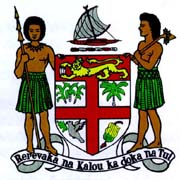 Commodore J. V. Bainimarama, CF(Mil), OSt.J, MSD, jssc, pscPrime Minister and Minister for Finance, Strategic Planning, National Development and Statistics, Public Service, Peoples Charter for Change and Progress, Information, iTaukei Affairs, Sugar Industry and Lands and Mineral ResourcesSpeech at the RFMF 02/13 Passout ParadeForce Training Group							Thurs. 7th Nov, 2013NASINU								1000 HoursNai Liuliu ni Koronivuli ni Veivakarautaki e Nasinu;Na Turaga Parade  Commander, kei Kemudou na Lewe ni Timi ni Veivakarautaki;Kemuni Kece na Vulagi Sureti;Turaga, Marama i Tubutubu, Dauniveisusu kei Kemuni na Dauveitokoni.Ni sa bula Bula Vinaka.Sa ka dokai dina vei au me’u tiko me’u mai Vulagi Dokai e na vuku ni Voleni Vakaivalu ka ra mai voleni tiko kina na 218 na cauravou luvemuni e da mai vakadinadinataka tiko e Nasinu e daidai.Taumada, au via vakavinavinakataka na totoka ni Voleni Vakaivalu o ni sa mai vakaraitaka oti. Oqo e i vakaraitaki ni nomuni vakarautaki kemuni vakavinaka ka tiki talega ni bula o ni mai tuberi tiko kina e na loma ni vica na macawa sa oti. E na loma ni tolu na vula sa oti,  o ni a curu mai e na matamata ni Koronivuli ni Veivarautaki e Nasinu ka sega tu ni matata vei kemuni na veika o ni na mai sotava. Io edaidai o ni sa na suka yani e na yalo doudou ka o ni sa tu vakarau talega mo ni rogoca na kaci ni vanua o Viti.E na dua na siga guiguilecavi dredre vei kemuni na siga edaidai vakabibi e na nomuni raica lesu na veika kece vakavuli o ni mai vulica e na loma ni tini ka tolu na macawa sa oti. Au sega ni vakabekataka ni veika vaka vuli kece o ni sa lako curuma yani e Nasinu me vaka na bula vakai vakarau, talairawarawa, vakarorogo ni kevaka o ni na taura matua, e na vukei kemuni sara Vakalevu e na vuku ni nomuni qaravi itavi, sega walega e na loma ni Mataivalu ka vaka talega kina e na loma ni nomuni dui veimatavuvale.Ni oti oqo, levu vei kemuni era sa na curu yani e na loma ni  Mataivalu Tu Vakarau (Territorial Forces). Na nomuni itavi e na Mataivalu Tuvakarau sa i koya, na nomuni vakarau tu  ena veigauna taucoko mo ni rogoca na kaci e na kena tokoni ka tomani yani na i tavi vei ira na Mataivalu Tudei.  Sa dodonu kina mo ni semati kemuni tiko ka kila tiko na veika e yaco tiko e na Mataivalu kei na veika e yaco tiko e na Matanitu.Sa nomuni itavi mo ni na maroroya na nomuni vosa ni yalayala ka o ni sa vosa yalayala oti kina e na kena tutaki tiko na cakacaka e na loma ni Mataivalu kei na Matanitu e na Dina, Dodonu kei na Savasava.Ka dokai vei au me’u wasea, ni Volini oqo, ai sevu ni volini vakaivalu e Nasinu me caka e na ruku ni Yavu ni Vakavulewa Vou ka mai tavoca na Turaga Peresitedi e na vula Sepiteba ni yabaki oqo. Oqo na Yavu ni Vakavulewa ka sucu mai e na vakanananu ni Mataivalu oqo me tarai cake na noda vanua lomani me vanua vinaka, vanua sautu, yavutaki e na veilomani kei na duavata.O ni sa kila kece tiko na vakavakarau eda sa vakayacora tiko yani oqo e na vuku ni Veidigidigi e na yabaki ka tu mai ka dua na i vakaraitaki vinaka ni sa sivia e lima na drau na udolu (500,000) na lewe ni vanua e ra sa vakalewe fomu oti.Mo ni tudei tiko ka mo ni kua sara ni yavalati vakarawarawa e na vuku ni nodra sa tekivu vosa tiko na vei Soqosoqo vaka politiki e tuba. E dua na i tavi bibi e datou qarava tiko na Mataivalu e na vuku ni kena cicivaki tiko na Matanitu. E na vuqa na dredre eda na sotava tiko yani, kau via vakadeitaki keda ni kua, ni sa vo sara tiko vakalailai na nodatou cicivaka tiko yani na Matanitu oqo ni bera na veidigidigi levu e na yabaki ka tu mai. Na noda vosota yani o keda na bula tiko e daidai e ra na laki kune ka Vinaka kina o ira na luveda era na qai muri mai. O ni na rogoca se sarava tiko ni ra sa gole oti yani e na vica na vula sa dromu e sivia e 500 na lewe ni Mataivalu e na veisaututaki ki na Golan Heights. Oqo na kena laki yadravi na veidinadinati ni Matanitu e rua o Isireli kei Syria. Mo ni nanuma deivaki tiko ni o ni sa curuma mai oqo e dua na Mataivalu, e rogo ka kilai e vuravura e na buturara ni valu kei na bula ni veitaqomaki kei na veisaututaki vei ira era sa liu oti yani vei keda. E na gadrevi kina na nomuni na solia na nomuni bula, nomuni gauna, na nomuni dina me rawa ni qaravi vinaka tikoga kina na i tavi e kacivi kemuni kina na Matanitu. Au via vakavinavinakataki kemuni tale na mai tauri cocovi e na mataka ni siga vinaka ni kua. Vinaka Vakalevu na gugumatua kei na yalodina. Au via vagolea talega na noqu vakavinavinaka vei kemudou na lewe ni Koronivuli ni Veivakarautaki e Nasinu e na vuku ni veituberi, veivakatavulici ka vakayacori mai e na loma ni tolu na vula sa oti. Kivei kemuni kece na Turaga, Marama i Tubutubu, Dauniveisusu kei kemuni na dauveitokoni, au via vakavinavinakataki kemuni kece sara e na vuku ni nodra tokoni tiko mai na luvemuni me yacova mai na siga lagilagi edaidai. Sa tu na vakanuinui ni na tomani tiko na nomuni veitokoni kei na nomuni veimasulaki kivei ira kece sara e na vuku ni itavi bibi e ra sa na vakarau qarava yani e na nodra bula vakaivalu e na veiyabaki sa tu e matadra.Ni kalougata kece tiko. Vinaka Vakalevu.__________________